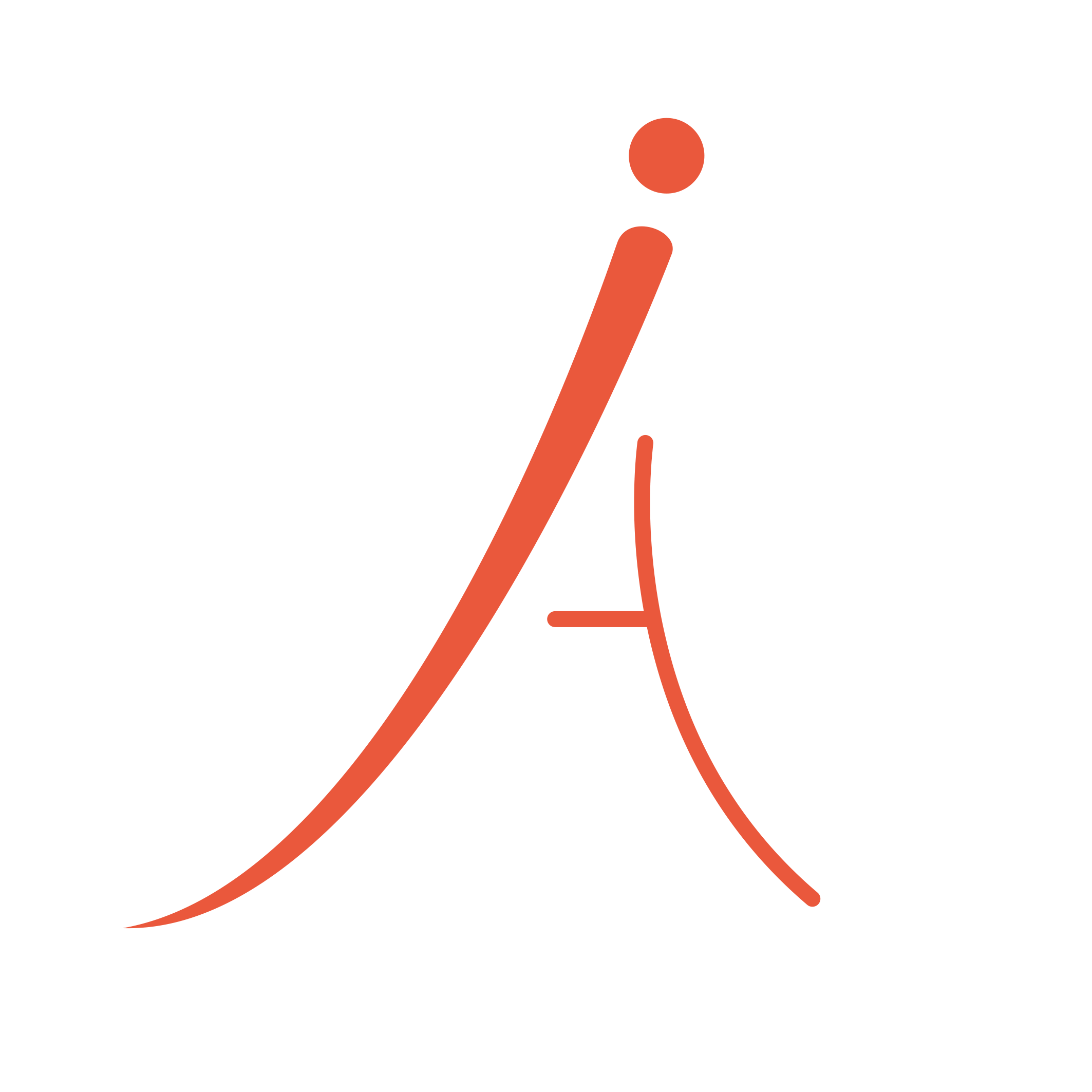 de JeugdzorgacademieDraaiboek basiscursus SysteemtherapieVisietekst opleiding Systeemtherapie. ‘We hebben van nature geen zwakte die ook niet tot kracht kan ontwikkelen’ J.W. Goethe ‘Men moet het leven achterwaarts begrijpen, maar voorwaarts leven’ S. Kierkegaard. In dit eerste algemene gedeelte komen in eerste instantie de basisbegrippen en bouwstenen van de systeemtherapie aan bod. Hierbij wordt stilgestaan bij de geschiedenis van de systeemtherapie en wordt er veel aandacht besteed aan het actief inoefenen van vaardigheden. Hierbij denken we bijvoorbeeld aan een dialoog aangaan met verschillende gezinsleden, het betrekken van de context, het werken met systemische hypothesen en verscheidene manieren van vragen stellen. Kennis van de geschiedenis speelt hierin dus een belangrijke rol, maar wel op een manier waarin men in de huidige context wat aan heeft. De eerste opleidingsdagen besteden we veel aandacht aan veiligheid en het vormen van de groep. Net zoals in het werken met een gezin zijn dit ook basiselementen in het werken met groepen, en de groep vormt dan ook meermaals een metafoor voor het werken met gezinnen. Systeemtherapie is ook een therapievorm waarin men erg creatief te werk gaat en actief gebruik maakt van krachten en mogelijkheden, zowel van cliënten en gezinnen, maar ook van zichzelf. De persoon van de therapeut neemt in onze visie een belangrijke plaats in, en er wordt dan ook stilgestaan bij de eigen krachten en kwaliteiten, de eigen hulpbronnen en context, maar ook bij de eigen valkuilen. Dit steeds in een veilige en stimulerende context waarvoor de opleiders mee zorg dragen. Bereidheid om naar zichzelf te kijken en te kunnen en durven groeien is in onze visie dan ook erg belangrijk. Vanaf de aanvang willen we cursisten ook meegeven dat men in de systeemtherapie er van uit gaat dat er niet één visie is die alles kan omvatten, maar dat er verscheidene invalshoeken bestaan van waaruit men naar cliënten en gezinnen kan kijken. In onze visie is het juist een rijkdom om vanuit meerdere invalshoeken te kunnen werken en hierin zelf keuzes te kunnen maken. Dat is ook de reden waarom we met verschillende trainers werken die intens met elkaar overleggen en allen systeemtherapeuten in hart en nieren zijn, maar toch ook van elkaar verschillen. De eerste zestig uren vormen een basis om verder te werken. De hele opleiding door staan zowel theorie (literatuur), het zien en bediscussiëren van praktijkvoorbeelden (DVD-banden) als het zelf actief inoefenen d.m.v. rollenspelen en eigen casusmateriaal centraal centraal. Voor literatuur baseren we ons ondermeer op het ‘Handboek systeemtherapie’ (uitg. Tijdstroom), het boek ‘Samen in therapie’ van Peter Rober (Uitg. Acco) en andere teksten, zoals de artikels van onze medewerkers die terug te vinden zijn op de website van de Euthopia. Er wordt zo veel mogelijk gekozen voor Nederlandstalige teksten, maar waar nodig worden deze aangevuld met Engelstalige literatuur. De opleiding beantwoord ook aan de normen van de Nederlandse Vereniging voor relatie-en gezinstherapie, de NVRG. Dit betekent dat er ook toetsen voorzien worden om te evalueren of zowel qua kennis, als qua vaardigheden en attitude de cursist voldoet aan de gestelde eisen. Deze toetsen zullen gebeuren in grote transparantie, waardoor de cursist openheid en inzage heeft in de evaluatie. 1.4) Algemene visie op leren: Voor een algemene visie op leren in de opleiding baseren we ons ondermeer op de leercyclus van Kolb: 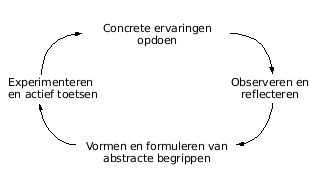 Volgens Kolb is effectief of duurzaam leren het resultaat van het cylisch doorlopen van een proces waarbij een viertal gedragingen op elkaar inhaken. Daarbij staan de leeractiviteiten centraal en niet de leerstofopbouw. In een latere fase ontwikkelde Prof. Dr. Korthagen de zogenoemde Reflectiecyclus van Korthagen naar analogie van Kolbs leercyclus. Deze vier gedragingen zijn:  Concreet ervaren of ondervindend leren. Het opdoen van werkelijke ervaring met de realiteit staat hier centraal. Belangrijk hierbij is dat men zonder vooroordelen met een zeker inlevingsvermogen openstaat voor nieuwe ervaringen.  Reflectief observeren of reflecterend leren. Nadenken over de waargenomen werkelijkheid. Terwijl een handeling gesteld wordt, wordt onze aandacht getrokken door allerlei bedoelde of niet-bedoelde effecten van de handeling. Hierop kunnen we reflecteren. Hiervoor moeten de ervaringen vanuit verschillende standpunten bekeken worden.  Abstract conceptualiseren of conceptualiserend leren. Er wordt nagegaan in hoeverre de ervaringen en reflecties die samenhangen met deze éne handeling ook overeenkomen met de bevindingen die eerder zijn opgedaan. Zit er een rode draad in het verhaal? Kan er een algemene stelling besloten worden? Er wordt een hypothese geformuleerd die in de toekomst getoetst wordt.  Actief experimenteren of experimenterend leren. Er wordt getoetst of de basisstelling - model of schema in de realiteit stand houdt. Dit gebeurt experimenteel door middel van nieuwe handelingen. Om dit te kunnen doen moet men in staat zijn beslissingen te nemen en die daadwerkelijk uit te voeren. De laatste stap leidt tot het opdoen van nieuwe ervaringen, reflecties en concepten zodat de leercyclus heel vlug, en steeds opnieuw rondgemaakt wordt. De kernactiviteit van elk onderdeel van de cyclus komt samengevat neer op achtereenvolgens:  onderdompelen (waarneming)  verhelderen (reflectie)  verklaren (inzicht)  toepassen (oefening in een andere context) waarbij eerst inductief (van concreet naar algemeen) en vervolgens deductief (van algemeen naar concreet) te werk gegaan wordt. Wat betekent dit concreet voor deze cursus? Dat we als opleiders proberen aan te sluiten bij de concrete ervaring van cursisten en door middel van concrete, praktijkgerichte oefeningen en casusmateriaal (videomateriaal) hen vertrouwd maken met algemene systeemconcepten, perspectieven, denkkaders en onderzoek. Om dan vervolgens mee te ondersteunen dat deze systemische begrippen en concepten kunnen toegepast worden in de concrete praktijk. Wij verwachten ook dat de cursisten goed leren omgaan met literatuur en zelfstandig op zoek kunnen gaan naar specifieke literatuur die hen helpt verantwoord systeemtherapeutisch te werken. Leren zien we dus als een dynamisch proces waarin, door keuzes en overleg, groei en ontwikkeling mogelijk wordt gemaakt. Dat is dikwijls erg plezierig en stimulerend, maar kan ook behoorlijk moeilijk en confronterend zijn. Wij willen als opleiders voldoende veiligheid naar de groep toe garanderen, maar ook een klimaat waarbinnen groei gestimuleerd wordt. 2. 	OPZET2.1	UREN EN DATADe voorbereidingstijd zal per bijeenkomst enigszins verschillen afhankelijk van eventuele opdrachten en presentaties die bij toer buurt gedaan worden. Globaal zal voorbereiding in de vorm van literatuurstudie en het maken van (praktijk)opdrachten per dag  ongeveer drie tot zes uur in beslag nemen2.2	INDELING MODULEHuiswerk:Alle cursisten hebben als huiswerk de literatuur gelezen en opdrachten gemaakt voorzover deze verbonden zijn aan de desbetreffende bijeenkomst.We proberen op verscheidene manieren zorg te dragen voor het voorbereiden en het borgen van kennis en expertise. Soms betekent dit dat cursisten de literatuur voor bereiden (vb. in kleine groepen van dag 5 tem dag 8), andere dagen door het schrijven van een logboek. Deze opdrachten worden verder specifieker uitgewerkt en uitgelegd in het draaiboek.LITERATUURBOEKEN:Twee boeken zijn verplicht in aanschaf en literatuur:  -Rober, P. (2004) Samen in therapie, gezinstherapie als dialoog. Leuven: Acco.- Savenije, A. , van Lawick, J., & Reijmers, E. (red.) (2014). Handboek Systeemtherapie. Utrecht: de Tijdstroom. De overige artikels, aangeduid in dit draaiboek worden door de Jeugdzorgacademie verstrekt. EVALUATIEElke dag wordt telkens geëvalueerd adhv een vragenlijst (Eigen aanpassing, gebaseerd op deze van Scott Miller, zie bijlage). Op deze manier wordt met rechtstreekse feedback gewerkt van uit de groep. We proberen dit steeds meer als ‘feedforward’ te zien en te gebruiken. Door deze af te nemen en te hanteren, leren we ook de cursisten de competenties in verband met het gebruik maken van feedback en feedforward. De basiscursus wordt  bovendien halverwege mondeling geëvalueerd en aan het eind van de module met standaard formulieren 4.  BEOORDELING TOETSTijdens de bijeenkomsten wordt aan de cursisten expliciet feedback gegeven wat betreft hun vaardigheden en participatie. Elke bijeenkomst begint met een presentatie van twee cursisten waarmee de cursisten hun creativiteit en inzet kunnen tonen. Na 60 uren, of na de tiende  bijeenkomst vindt er een toetsing plaats van de tot dan toe geleerde begrippen. Dit gebeurt aan de hand van een eigen video van een casus, waarop de cursisten een schriftelijke bewerking maken met een toepassing van het tot dan geleerde. Aan het einde van de basiscursus dient een werkstuk of reflectieverslag  ingeleverd te worden. In dit werkstuk moet zichtbaar worden wat en in welke mate de cursist heeft geleerd. Hierbij wordt gevraagd  (1) een casus te beschrijven (2) een interview afnemen bij een cliënt over de samenwerking in de therapie (3) een reflectieverslag te schrijven over de verandering die zij ervaren hebben gedurende de basiscursus. Dit reflectieverslag is zowel theoretisch, persoonlijk als aan de praktijk gerelateerd. AANWEZIGHEIDDeelnemers worden geacht bij alle bijeenkomsten aanwezig te zijn. Alleen in het geval van ziekte, zwangerschap of overmacht is afwezigheid toegestaan. Wanneer een deelnemer meer dan 10% van de contacturen van deze basisopleiding afwezig is geweest, dient deze na overleg met de hoofddocent een compensatie-opdracht te maken. Wanneer een deelnemer meer dan 20% van de contacturen van deze module afwezig is geweest, dient deze de gehele module op een ander moment opnieuw te volgen. PARTICIPATIEDeelnemers worden geacht actief te participeren tijdens de bijeenkomsten. De participatie en beroepshouding worden door de docent beoordeeld door middel van een standaard formulier. De uitkomsten van deze beoordeling worden besproken door de opleiders.HERKANSINGBij een onvoldoende beoordeling van de opdracht of de toets volgt een herkansing. In overleg met de docent wordt een nieuwe inleverdatum vastgesteld. Bij herhaald onvoldoende resultaat kan de basisopleiding niet worden afgesloten met een certificaat.Opleiders: Robert van Hennik (Hoofdopleider): Master in social sciences, Maatschappelijk werker, Systeemtherapeut, opleider en supervisor NVRG Blok 1: De BasisBijeenkomst 1: KennismakingThema: Kennismaking, afspraken en start Dit is de eerste dag van de opleiding tot systeemtherapeut. Gedurende de eerste vier dagen van de (basis) cursus co-creëren wij een context waarin deelnemers kunnen leren. Net als in een therapieproces vertragen we, maken we eerst contact, alvorens we ons meer op de inhoud richten. ‘Connectie gaat vooraf aan correctie’. Inhoud: Deelnemers maken op verschillende manier kennis met elkaar. Iedereen vertelt welke afstand hij/zij aflegde en wie hem/haar uitzwaaide, geluk wenste voor de opleiding. Vervolgens spreken deelnemers in groepjes over hun motief en ervaring m.b.t. systeemtherapie. Wij oefenen met reflecteren en circulariteit doordat deelnemers elkaar vervolgens voorstellen aan de groep. Na de pauze bespreken wij 5 basisbegrippen in het systeemdenken. Wij sluiten de dag af met een ronde waarin deelnemers iets vertellen ove hun gezinsachtergrond aan de hand van de betekenis van de naam en twee objecten die zij meenamen van thuis. Theorie: spelenderwijs kennismakencirculair voorstellen en reflecterencontext co-creëren waarbinnen wij lerenProgramma: rondje ‘waar kom je vandaan’voorstellen docentenrondje motief opleiding thematiek veiligheid in de groepmotief systeemtherapie a.d.h.v. casuïstiek5 basisbegrippenkennismaking a.d.h.v. object en betekenis naam Praktische afspraken Leerervaring:Spelenderwijs kennismaken, vertragen, circulair voorstellen en reflectie. Het bespreken van het thema veiligheid als gemeenschappelijke verantwoordelijkheid.Systemische competenties: Kennismaking met algemene systemische conceptenAandacht voor systemische competenties als; invoegen, vertragen, uitzoomen, probleemvrij gesprek Bijeenkomst 2: Geschiedenis van de systeemtherapie, een verkenning van de perspectieven Thema: Geschiedenis en verkenning van systemische perspectieven  Gedurende deze dag introduceren wij verschillende perspectieven binnen de systeem, gezins- en relatietherapie door de geschiedenis heen. Cursisten doen een ervaringsgerichte oefening in drie verschillende perioden.  Inhoud: Gedurende deze dag introduceren wij verschillende perspectieven binnen de systeem, gezins- en relatietherapie door de geschiedenis heen. We starten bij de eerste generatie gezins- en relatietherapeuten die vooral psychoanalytisch georiënteerd waren. Er is aandacht voor de systeemtheorie en cybernetica die na de tweede wereld oorlog multidisciplinair ontwikkeld werd. De groep rondom Gregory Bateson  paste de systeemtheorie en cybernetica toe bij het observeren van sociale systemen en ontwikkelden de systeemtheoretische psychotherapie.  Cursisten doen een ervaringsgerichte oefening in drie verschillende perioden. (1) Oefening m.b.t. het communicatie perspectief, (2) oefening (opstelling/ sculptuur) m.b.t. structurele en ervaringsgerichte perspectief (3) luisteroefening m.b.t. de overgang naar de postmoderne perspectieven. Theorie: Kennismaking met basis begrippen; structuur, circulariteit, inhoud, betrekking en meta-communicatie.Kennismaking met verschillende perspectieven: dynamische gezinstherapie, communicatietheorie, structurele perspectief, ervaringsgericht perspectief en de postmoderne perspectieven. Programma: rondje groepbespreken huiswerkbespreken van de geschiedenisoefening communicatie perspectief (Satir) oefening gezinsopstelling/ sculptuur (Satir)oefening luisteren  en teruggeven van eigen woorden (Seikkuula)  Leerervaring:Kennismaking met perspectieven en  basisbegrippenErvaring hoe communicatie patronen gedragingen onderhouden, versterkenErvaring hoe een systeem te zien als een eenheid van delen die zich in posities, relaties, op afstand en in nabijheid tot elkaar verhouden. Ervaring hoe we met taal en woordkeuze van invloed zijn op de anderSystemische competenties: Kennis van de context waarbinnen de systeemtheorie en systeemtherapie ontwikkeld is. Kennis van verschillende perspectieven in de systeemtherapie Bijeenkomst 3: Het eerste gesprek, contact en meervoudige partijdigheidThema: Het eerste gesprekIn deze les gaat het over het eerste gesprek. Wie nodigen wij uit? Hoe maken wij contact met alle deelnemers aanwezig  (en soms ook niet aanwezig).  Inhoud: Het eerste gesprek, contact en meervoudige partijdigheidWe vragen alle deelnemers met elkaar te bespreken wat zij altijd doen bij de eerste kennismaking met een gezin. In kleine interacties co-creëren wij de context waarin wij kunnen werken, verwijzen wij naar waarden over de relatie die wij met cliënten aan willen gaan. Cursisten bekijken 3 (of 4) fragmenten van bekende systeemtherapeuten die een eerste contact maken. Wij zien verschillen m.b.t. positionering, strategie en verbinden. Aan de hand van eigen voorbeeld illustreren wij het circulair voorstellen. Deelnemers oefenen dit in rollenspel. Aan de hand van eigen voorbeeld illustreren wij het uitvragen van zorgen, veranderwensen en waarden om tot een gezamenlijk ‘ja-akkoord’ te komen m.b.t. het motief tot systeemtherapie. Theorie: invoegen, ‘joinen’, enactmentpositioneren en strategische interventiescontext van meerstemmigheid en meervoudige partijdigheidcirculair voorstellen a.d.h.v. genogramvragen naar zorgen, wensen en waardenzoeken naar het ‘ja-respons’  Programma: rondje groepbespreken huiswerkfilm interview ‘normaal gezin’3 filmfragmenten over invoegen (Minuchin, Andolfi, White)  filmfragment contact maken (Bruno) RollenspelDemonstratie zorgen en wensen uitvragen om tot gezamenlijk ‘ja’ te komen (Robert)RollenspelLeerervaring:verschillende vormen van invoegen zien/ bespreken  verschillende manieren van positioneren (van de therapeut) zien/ besprekenoefenen met invoegen, contact maken en meervoudige partijdigheidoefenen met vragen naar zorgen wensen, verdragen van dissensus en zoeken naar consensusSystemische competenties: De ST kan een werkrelatie met zijn cliënten aangaan, ontwikkelen en onderhouden. Hij weet dat de werkrelatie bestaat uit drie componenten: 1) een relationele component, 2) consensus over de doelen van de therapie en 3) overeenstemming over de technieken/methoden die gebruikt worden in de therapie. De therapeutische attitude van de ST is die van meervoudige partijdigheid.
De ST kan zich verplaatsen in verschillende mensen met verschillende standpunten en rekening houden met eventueel belangrijke afwezigen. Hoe de ST zich positioneert hangt mede af van zijn theoretisch perspectief en persoonlijke stijl. Maar in het algemeen is hij nieuwsgierig en is zijn uitgangspunt dat cliënten expert zijn over hun eigen leven. Bijeenkomst 4: De betekeniscontext, rasters, discours en betekenisgevingThema: de betekenis contextIn deze les  staan we stil bij het idee dat alle interactie ontstaat in relatie tot een betekenis context. Interacties zijn discursieve praktijken. De eigen ‘betekenis context’ zien wij veelal als vanzelfsprekend en wordt niet bevraagd. De betekenis context van de ander valt op vanwege ‘verschillen’. Hoe zijn we zonder te oordelen nieuwsgierig naar verschillende betekenis contexten van waaruit wij handelen. Inhoud: De betekeniscontext, rasters, discours en betekenisgevingDeelnemers staan stil bij de vraag wat ‘normaal’ en ‘niet-normaal’ is en onderzoeken hoe we (afhankelijk van cultuur) gedrag includeren of excluderen door de tijd heen. We maken deze dag de ‘tree of Life’. In deze oefening ervaren we het zelf op te vatten als ‘meerstemmig’ , sociaal en cultureel ingebed. Deelnemers tekenen hun eigen boom, leggen de verbinding tussen zelf, cultuur, migratie, dromen, significante anderen, bijdragen van en in relatie tot anderen. Deelnemers vormen met elkaar een ‘community’, een bos en onderzoeken samen hoe zij samen weerbaar zijn tegen de stormen in hun leven. We staan stil bij discoursen, waarden, rituelen die wij doorheen de generaties doorgeven en bijstellen. In rollenspel oefenen we ermee om cultuur, waarden en normen aandacht te geven, uit te vragen. Theorie: Interacties begrijpen vanuit betekeniscontextenInclusie en exclusieDeconstructie van vanzelfsprekendhedenInwikkeling gaat vooraf aan ontwikkelingCulturele sensitiviteit/ responsiviteitProgramma: rondje groepbespreken huiswerkfilm fragmenten cursistenTree of life makenDiscoursen, waarden, rituelenErvaringsgerichte oefening over de intergenerationele overdracht van discoursen, waarden en rituelenRollenspel uitvragen van betekenis contextLeerervaring:het zelf zien als cultureel geworteld en meerstemmigHet bevragen/ onderzoeken van de betekeniscontextHet alledaagse zien als vreemd en  exotisch (White)Hoe nieuwsgierig om te gaan met verschil Systemische competenties: De ST beschouwt individuen in het kader van hun onderlinge relaties en interacties en als functionerend in diverse contexten. De ST weet en kan zien: hoe de manier waarop individuen zich binnen de verschillende contexten tot elkaar verhouden wordt beïnvloed door ondermeer biologische factoren, hechting, de ontwikkelingsfase waar de individuen zich in bevinden, hun geschiedenis (zowel individueel als familiaal) en door recente gebeurtenissen; f. hoe interacties en betekenisgeving mede bepaald worden door maatschappelijke discoursen en worden beïnvloed door macht, waardoor belangrijke contexten zoals etniciteit, gender, sociale klasse, religie, spiritualiteit en het behoren tot een seksuele minderheidsgroep, overschaduwd kunnen worden. Bijeenkomsten 5  tot en met  8: Vanaf deze bijeenkomst worden verscheidene ‘oudere’, ‘moderne’ perspectieven besproken, toegelicht, bekeken, bediscussieerd en worden er basisvaardigheden uit dit perspectief ingeoefend.Doel hiervan is dat de cursisten vanuit deze perspectieven systemische basiscompetenties leren kennen en kunnen inoefenen. Er wordt ook gekeken hoe deze perspectieven vandaag nog hun waarde hebben, en ook hoe ze veranderd zijn en in een hedendaags kader kunnen gezien worden.  Dit gebeurt telkens volgens een min of meer gelijk stramien: In de ochtend stellen drie  cursisten het  perspectief van die dag voor in de grote groep op. Zij hebben tezamen een zelf gekozen manier gekozen en voorbereid en doormiddel van bijv een spel, quiz, beeldfragment van een grondlegger nemen zij,  met de onderstaande vragen uit 2 als leidraad, de groep mee in het perspectief van de dag. Bij het volgen van een videotape van één van de pioniers vullen de trainers vullen aan en geven theoretische toelichting en aanvullingen.. De literatuur die men gebruikt om het desbetreffende perspectief voor te stellen is de opgelegde literatuur + twee zelf gekozen artikels / hoofdstukken uit handboeken – in overleg met de trainer/ docent.      Aan de hand van een aantal vragen volgt er een verdere verdieping, bijvoorbeeld:Expliciteren waarom deze benadering de voorkeur / ‘afkeur’ wegdraagt Aangeven wat precies en wat concreet er in deze benadering hen aanspreekt/ minst aanspreektVoor welke doelgroep zou deze benadering vooral haar nut hebben?  En voor welke doelgroep veel minder? Wat vinden ze nu nog actueel en wat willen ze meenemen? Wat achterlaten?Wat vonden ze het meest nuttig in de sessie? Wat heeft hen het meest verrast? Welke twee vragen zouden ze de grondleggers van deze stromingen willen voorleggen? En wat aan de opleiders? 3) In de namiddag wordt er dan verder gewerkt op de systemische basisvaardigheden, technieken, rollenspel, …   telkens vanuit het desbetreffend perspectief4) wat betreft het bestuderen van de literatuur wordt alle cursisten gevraagd vanuit de gelezen literatuur één of twee vragen te formuleren die zij graag met anderen willen onderzoekenSystemische competenties:  op bijeenkomsten 5 t/m 10 staan onderstaande competenties centraal MC 2 De therapeutische attitude van de ST is die van meervoudige partijdigheid.MC 3 De ST is in staat om een coherent therapiemodel te implementerenMC 5 De ST kan een feedbackcultuur creëren in het therapeutisch procesBC B3 De ST kan een werkrelatie opbouwen en onderhouden vanuit meervoudige partijdigheid,BC B4 De ST kan problemen systemisch conceptualiserenBC B5 De ST kan een systemische context creëren waarin ruimte is voor het doen van systemische interventiesBC A1 De ST beschouwt individuen in het kader van hun onderlinge relaties en interacties en als functionerend in diverse contexten.Bijeenkomst  5 : Structureel perspectiefThema Families vanuit structureel perspectiefInhoud: deze dag staat in het teken van het structureel perspectief met Salvador Minuchin als belangrijker grondlegger. Binnen dit perspectief is er veel aandacht voor de organisatie en de verschillende posities, taken en rollen in het gezins-familiesysteem en de  subsystemen. Wat heeft een gezin nodig aan veiligheid, verbondenheid en ruimte om oa haar opvoedingstaken te kunnen uitvoeren. Structurele concepten als: hiërarchie / cohesie en adaptatie / coalitie -alliantie / grenzen/ dyadische en triadische patronen / triangulatie / meervoudige partijdigheid komen aan de orde. We gaan aan de slag met structurele technieken als: invoegen, herstructureren, enactment, focussen, uit balans brengenProgramma: rondje groeppresentatie van het structureel perspectief door cursistensamen bekijken van DVD “Inviting the family dance” (2006) – met en over Salvador MinuchinRollenspel interview met een gezin waarbij geoefend wordt met interventies vanuit het structureel perspectief zoals: invoegen en positief etiketterenOefenen met het formuleren van systemische hypothesen gezien vanuit het structureel perspectiefBinnen een casus oefenen met enactment, matroejska’s en gezinstekeningen met hiërarchieën, structuren en grenzen  Reflectie:Reflectie op structuren binnen gezin: helpende constructen of net niet? Reflectie op de positie van de therapeut in dit perspectiefReflectie op ethische vraagstukken, gendersensitiviteit en het culturele perspectiefReflectie op welke inzichten ‘boven komen drijven’ als ieder zijn eigen gezin vanuit dit perspectief beziet.Systemische competenties : TC 3, MC 2, MC 3, MC 5, BC B3, BC B4 , BC B5, BC A1.Bijeenkomst  6: Communicatief perspectief Thema : Families vanuit communicatief perspectiefInhoud: Op deze dag staan we stil bij onmogelijkheid om niet te communiceren. Geïnspireerd door pioniers vanuit de Palo Alto groep behandelen we begrippen zoals digitale en analoge communicatie, symmetrische, complementaire en paradoxale communicatie. En we onderzoeken de betekenis en het verschil tussen communicatie op nivo van inhoud en betrekking. Binnen de systeemtherapie heeft de zienswijze op communicatie een enorme ontwikkeling doorgemaakt. We volgen deze lesdag de ontwikkeling van communicatie naar dialoog: de evolutie in de systeemtherapie in het denken over betekenisgeving, taal, communicatie en dialoog Programma: rondje groeppresentatie van het communicatief perspectief door cursistensamen bekijken van gedeelte DVD An Ecology of Mind (Gregory Bateson)toelichting door trainers op de evolutie in de systeemtherapie in het denken over betekenisgeving, taal, communicatie en dialoog Rollenspel met een gezin waarbij geoefend wordt met interventies vanuit het communicatief perspectiefOefenen met het formuleren van systemische hypothesen gezien vanuit het communicatief perspectiefSystemische Competenties: TC 3, MC 2, MC 3, MC 5, BC B3, BC B4 , BC B5, BC A1.Bijeenkomst  7: levenscyclus van een gezin en intergenerationeel perspectief Thema : De levenscyclus van een gezin met de verschillende fasen die daarin te onderscheiden zijnInhoud: Deze dag wordt stil gestaan bij de verschillende faseovergangen die een gezin moet maken en hoe daarbij gebruikt kan worden gemaakt van overgangs- en bestendigheidsrituelen rond en binnen de gezinsfasen. Behalve het traditionele kerngezin richten we ons op nieuw samengestelde gezinnen en grotere familie, vrienden en sociale systemen en benadrukken de kracht van grootfamiliesystemen, ‘extended family’. De theoretische achtergrond van deze dag is het contextueel en intergenerationeel perspectief waarvan systeemtherapeuten als Boszormenyi-Nagy, Monica Mc Goldrick en Froma Walsh pioniers en vertegenwoordigers van zijn. Programma: rondje groeppresentatie van het intergenerationeel perspectief door cursistensamen bekijken van de DVD “The legacy of unresolved loss” Monica Mc Goldrickervaringsoefening omtrent gevoelens van loyaliteitgroepsoefening over ervaring en betekenis van verschillende gezins-, sociale, geografische achtergrond ervaringen delen over het levensloop interview dat cursisten voor deze dag hebben afgenomen.  Systemische competenties : TC 3, MC 2, MC 3, MC 5, BC B3, BC B4 , BC B5, BC A1.Bijeenkomst 8: Families vanuit ervaringsgericht perspectiefThema :  Families vanuit ervaringsgericht perspectief Inhoud: deze dag staat in het teken van het ervaringsgerichte perspectief. Verbondenheid en gehechtheid binnen gezinssystemen maakt ontwikkeling en groei mogelijk. In een context van verbinding bestaat intimiteit versus autonomie en kan er differentiatie plaatsvinden.  Hierbij onderzoeken wij de taal van beelden , symbolen, metaforen en mythenProgramma: rondje groeppresentatie van het ervaringsperspectief door cursistenbekijken een videoband van Maurizio Andolfi, waarin hij zijn werkwijze uiteen zetoefening met meegebrachte beelden (opdracht van deze dag)tweede band van Maurizio Andolfi (consult zitting) ervaringsoefening met dieren If am an animal, what animal would I be?Systemische Competenties: TC 3, MC 2, MC 3, MC 5, BC B3, BC B4 , BC B5 BC A1.Bijeenkomst 9 en 10: Families vanuit ontwikkelings perspectief Thema :  leer ervaring vanuit het genogram Inhoud : het programma wordt gespreid over twee dagen is om genoeg ruimte te geven voor leerervaringen uit eigen gezins- en familie achtergrond. Het zijn twee dagen waarin de cursisten met elkaar aan de slag gaan om aan de hand van genogrammen zicht te krijgen op krachten en hulpbronnen, verhalen, loyaliteiten binnen eigen familieachtergrond. De cursisten nemen in kleine groepjes bij elkaar het genogram af. Zo wordt het een meervoudige leerervaring over inzicht in eigen familieachtergrond, het oefenen in het optekenen van een genogram en het observeren en ondersteunen van dit proces. Programma: rondje groepuitleg en toelichting van trainers over het werken met genogrammenvoorbeelden en videofragmenten van trainersin kleine groepen oefening met de kernkwadranten in viertallenIn groepjes van 3 of 4; bij elkaar een genogram afnemen (2x na drie kwartier rouleren)Presentatie van de wapenschildenCompetenties:TC 2 De ST kan technieken gebruiken die systemen in kaart brengen, zoals genogrammenEINDOPDRACHT BLOK 1 – Basis: 60 urenDeel 1:Maak een werkstuk over een gezin / individu, gebruik hiervoor een eigen casus. Het werkstuk mag maximaal drie pagina’s zijn plus het genogram.Beschrijving 
- Aanmelding
- Wat zijn de zorgen van dit gezin? Kan je dit systemisch omschrijven? En wat zijn de veranderwensen en de hulpvraag? 
- Is er eerder hulpverlening geweest en zo ja met welk resultaat?
Formuleer tenminste zes systemische hypothesen, denk hierbij aan:
- Therapeutische context
- Individuele aspecten
- Communicatiepatronen (partners/gezin)
- Structuur 
- Familiegeschiedenis/
- Levensfasen/overgangen
- Culturele/etnische aspecten
- Gender
Welke technieken/interventies zou je kunnen toepassen? Denk hierbij aan de behandelde technieken zoals:
- Wie zou je uitnodigen
- Maken van interactiesequentie
- Gebruik genogram
- Non-verbale technieken/materiaal
- Enz.
Maak een verbatim (uitgeschreven) verslag van een therapiefragment van ongeveer 10 regels. Welke vragen zou je kunnen stellen? Hoe zou de interactie/dialoog kunnen verlopen?
 Wat vond/ vind je vooral leerzaam aan deze oefening? En heeft het ervoor gezorgd dat je er anders tegenaan bent gaan kijken? En zo ja hoe dan? Deel 2:Evolutieverslag: Beschrijf in +/ - 1 (max. 2) A4tjes hoe je deze cursus ervaren hebt, wat je hierbij geïnspireerd heeft en hoe je gegroeid bent   Neem ook even de samenvatting van de competenties van de NVRG er bij… hoe ver sta je al? Kies voor dit alles ook iemand uit de groep (‘een maatje’) die je om feedback vraagt (alvorens je het naar ons toe stuurt)  